2021年4月稽阳联谊学校高三联考	历史选考试题卷	第I卷 选择题部分一、选择题（本大题共25小题，每小题2分，共50分。每小题列出的四个备选项中只有一个是符合题目要求的，不选、多选、错选均不得分）1.《诗经·周颂》中的祭文有谓：“维天之命，於穆不已。於乎不（丕）显，文王之德之纯。假以溢我，我其收之。骏惠我文王，曾孙笃之。”这反映了当时的政治文化。下列项中，对此解读正确的是A.中央集权政治制度开始出现B.强调血缘关系维护政治联系C.“家天下”的制度因此形成D.官僚体制成为当时社会主宰2.《左传》中记载：“初税亩，非礼也，谷出不过藉，以丰财也。”这是中国古代对土地实行按亩征税，承认土地私有合法化的开端。这说明当时①从封建社会向奴隶社会迈进②国家财政收入将有明显提升③井田制开始实施并逐渐强化④对土地生产关系进行了调整A.①②B.①③C.②④D.③④3.论及秦朝政治制度对后世的深远影响，有学者指出“百代都行秦政法”、“秦虽死犹存”。下列对秦朝政治风格的描述准确的是A.“天下之事无小大，皆决于上”B.“古者以天下为主，君为客”C.“丞相以下至六百石为外朝也”D.“儒臣入直，仅备顾问而已”4.九品中正制在中国古代政治制度史上占有十分重要的地位。下列关于对该制度的描述，不正确的是A.官吏任免权收归中央，有利于加强中央权力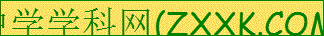 B.按德才标准评定的品级成为授官的品级依据C.最终形成“上品无寒门，下品无士族”局面D.中央行政部门设置“中正”官负责选拔官吏5.我国古代一部科技著作被《四库总目·兵家类》盛赞为：“前集备一朝之制度，后集具历代之得失。”书有如下记载：“蒺藜火球，以三枝六首铁刃，以火药团之，中贯麻绳，长一丈二尺。”据此判断，该著作是[来源:学*科*网]A.《梦溪笔谈》B.《萍州可谈》C.《武经总要》D.《梦粱录》6.明人在总结元朝行省制度时讲到：“岭北、辽阳与甘肃、四川、云南、湖广之边，唐所谓羁縻之州，往往在是，今皆赋役之，比之于内地。”由此可知A.元朝推行民族融合政策B.边疆地区职官僧俗并用C.行省官员权力受到节制D.元朝加强对边疆的管辖7.据《胡氏宗谱》记载：“明经胡氏本唐裔，避难婺源之胡村，遂从胡姓。宋元期间，壬派孙季臣迁黟县之西递铺，始为西递始祖。”西递铺位于右图中的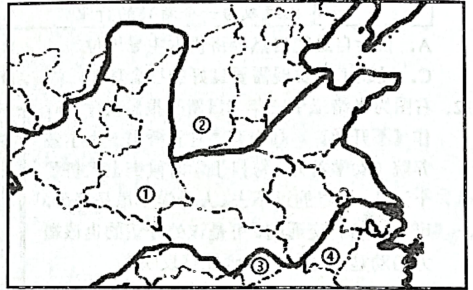 A.①B.②C.③D.④8.康熙帝认为：理藩院专管外藩事务，责任重大，“今作礼部所属，于旧制未合。嗣后不必兼礼部衔……”。后又以其名义晓谕吏部：“理藩院职司外藩王、贝勒公主等事及礼仪刑名各项……理藩院尚书照六部尚书，入议政之列。结合所学，下列关于理藩院的说法正确的是①外藩事务包含军政民等各项事务②理藩院自康熙帝始归属礼部管理③属于中央机构且地位与六部相当④体现统一多民族国家的不断巩固A. ①②③B.①②④C. ①③④D.②③④9.论及晚清时期的不平等条约，道光帝起初并不愿意订约，但虽“愤闷（懑）莫释”。也“不得不勉允所请，藉作一劳永逸之计”。在他看来订立条约是中国“相待以诚”，“从此通商。永相和好”，对方“亦应以诚相待”。这反映了清政府A.具备近代国家主权观念B.极力维护天朝大国心态C.主动抛弃闭关锁国政策D.沦为帝国主义统治工具10.有研究者读到一封“毛泽东致蒋介石信”，其中写道：“先生领导全民族进行空前伟大的民族革命战争，凡在国人，无不崇仰。15个月之抗战，愈挫愈奋，再接再厉。虽顽寇尚未戟其凶锋，然胜利之始基业已奠定，前途之光明，希望无穷。”符合当时历史情形的是A.中国政府正式对日德意宣战B.抗战即将进入战略相持阶段C.揭开国共两党走向合作序幕D.第十九路军在淞沪奋起抗日11.下表是民族实业家陈启源先生的生平简介。据此可知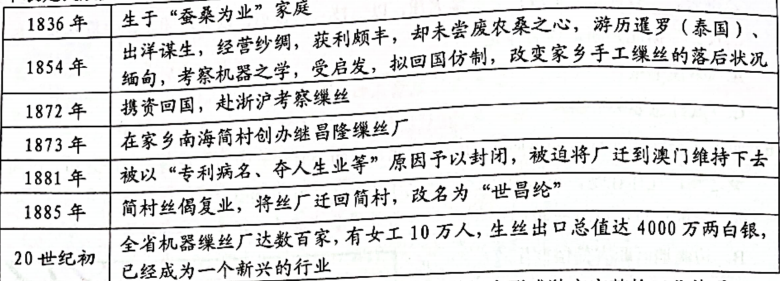 A.自给自足的自然经济仍占主导地位B.19世纪未形成独立完整的工业体系C.民族工业发展需要良好的社会环境D.官僚资本压迫导致缫丝厂曲折发展12.右图为光绪三十三年《日新画报》刊登的画作《不开通》，画中有“甘石桥第一女学蒙养院（女学堂），每日下学时候街上人挤了个满儿，简直的过不去。人看学生虽是好事，可也别妨碍交通呵。可是该处守望的也该竭力的劝勉为好。”此画能够反映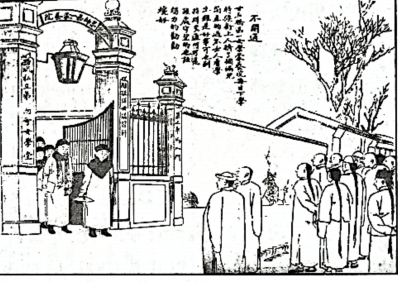 A.城市社会生活的土洋并存B.近代男子传统服饰的变革C.女子普遍获得受教育权利D.维新运动中批判纲常名教13.1953年4月，中央人民政府政务院颁布《全国第一次人口普查办法》，这次人口普查登记与选民登记同步进行。有当事人回忆说：“大家男女老少，都穿了新衣服，像过节日一样，挂灯结彩，敲锣打鼓，然后到人口调查登记站来申报自己的人口项目。”这说明A.开始进入社会主义初级阶段B.人民代表大会制度已经建立C.人民真正成为了国家的主人D.社会主义政治体系正式形成14.20世纪80年代中期，邓小平同志曾指出：“开始的时候广东提出搞特区，我同意了他们的意见，我说名字叫经济特区，搞政治特区就不好了。”下列有关经济特区的描述正确的是①经济所有制实行以社会主义公有制为主导的多元化结构②具有高度自治权，包括特殊的经济政策和经济管理体制③经济活动以国家宏观经济指导调控为主，市场调节为辅④给予外商投资以优惠与方便，有力增强国民经济的活力A.①④B.②③C.①③④D.②③④15.某国际组织的宗旨是：“加强各成员国之间的相互信任与睦邻友好；鼓励各成员国在政治、经贸、科技、文化、教育、能源、交通、环保及其它领域的有效合作；共同致力于维护和保障地区的和平、安全与稳定；建立民主、公正、合理的国际政治经济新秩序。”该组织A. 由中俄与中亚三国共同建立B.提供了一种新型区域合作模式C.是亚太地区的多边合作组织D.丰富了结盟不结伴的国家关系16.学习历史要关注文明发展中的重要时期。在罗马某位皇帝统治时期（98-117年），社会经济繁荣昌盛，国力达到顶峰。这一时期的罗马①万民法体系发展②斯多亚学派兴起③万神殿最终建成④图拉真广场修建A.①④B.②③C.①②④D.①③④17.15世纪末16世纪初，一些之前从未在欧洲出现过的海外产品，如烟草、可可、咖啡和茶叶等，开始进入欧洲市场，并很快就成为对外贸易的主要商品。过去欧洲人较少食用的稻米、白糖等，销售量也连年增长。出现上述现象的主要原因是A.人类社会横向交流发生根本性变化B.人类历史向整体性的世界历史跨越C. 资本主义世界市场形成并逐渐成熟D.一体化下国际劳动分工格局的形成18.西方思想家对理性有不同的认识。有人认为：凡是为一个人的理智宣判为错误的东西就不应该去想，不应该去做；也有人认为：把理性视为人类行为和真理的向导是不可靠的。这些人是A.薄伽丘和伏尔泰B.康德和卢梭C.苏格拉底和康德D.苏格拉底和卢梭19.“他的哲学中承认时间、空间的客观存在，也对暂时无法解释的自然现象归结为上帝的安排，他用数学方法阐明了宇宙中最基本的法则，他是一位震铄古今的科学巨人”。下列项中，与“他”科学成就有关的是①完成对自然认识的理论综合②制造了世界上首架天文望远镜③推动了社会生产力较快发展④成为现代物理学基本理论框架A.①③B.②④C.①②③D.①③④20.19世纪后半叶的德国，出现了一种似乎是比较奇特的现象：由普选产生的帝国议会所具有的某些民主色彩及普鲁士的专制主义传统同时成为代表国家统一的主要象征，而联邦主义则是以往割据状况的痕迹。材料主要反映这一时期德国政体A.是保皇派和共和派妥协的结果B.是德意志迈入资本主义的标志C.恰当协调了中央和地方的关系D.是时代潮流与本国国情的产物21.右图漫画反映了第二次世界大战中某个著名时刻，画中有“Welcome(欢迎）”，“Field Marshal Paulus(陆军元帅 保罗斯）”的字样。对该漫画内容解读正确的是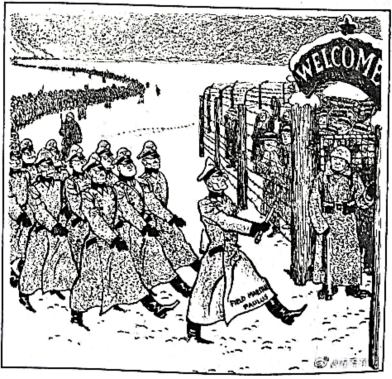 A.“巴巴罗萨计划”的正式实施B.宣告了德军“闪电战”的破产C.推动反法西斯的战局发生转折D.德军失去了苏德战场的主动权22.有人评论学罗斯福新政的某一措施：在美国现代历史上占有非常重要的地位，它不仅在一定程度上缓解了科美国当时所面临的“环境”危机和社会危机，而且为战后美国的环境运动埋下了伏笔。下列属网于这一措施的是A.成立劳工关系委员会等组织B.举办田纳西河流域水利工程C.实行养老金和失业保险制度D.向减耕减产的农民提供补贴23.1955年《亚非会议最后公报》宣布“不使用集体防御的安排来为任何一个大国的特殊利益服务。”六年后的不结盟国家首脑会议规定了参会国家的条件包括不参加大国军事同盟、不与大国缔结双边军事协定和不向外国提供军事基地。这表明A.不结盟运动冲击了二战后的两极格局B.亚非拉国家成为国际舞台的新兴力量C.万隆会议为不结盟运动提供政治启示D.中国作为不结盟运动成员国的影响力24.当今世界正经历百年未有之大变局，新冠肺炎疫情全球大流行使这个大变局加速变化，世界进入动荡变革期，“世界怎么了，我们怎么办？”成为时代之问。下列项中，能为我们提供答案的是①构建人类命运共同体②坚持多边主义和共商、共建、共享原则③推行可持续发展战略④建立公正合理的国际政治、经济新秩序A.①②③B.②③④C. ①③④D.①②③④25.关于宋太祖赵匡胤之死，历来颇有争议。以下为与此相关的部分历史记载，这说明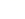 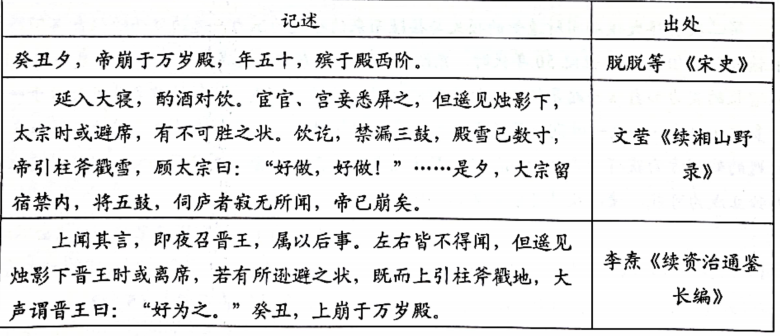 A.认识事物有一个摸索的过程，但材料无疑是历史研究出发点B.研究历史不仅要有文献资料证据，还要有对材料的考证与辨析C.历史诠释需要坚守客观立场，力求规避历史学家的主观认识D.历史学应像其它社会科学一样提倡百家争鸣，而非定于一论第II卷 非选择题部分二、非选择题（本大题共4小题，共50分）26.阅读材料，回答问题。（10分）材料一说它是学失败了，这同前面所说的是不是自相矛盾？不是。这次革命并没有达到它所预期的目标。科网西方列强在中国的支配地位没有受到削弱，在农村没有出现一场社会大变动，中国近代社会的基本矛盾一个也没有得到解决。革命的果实又落到旧势力的代表袁世凯手里。摘编自雷颐《“中国农村派”与新民主主义理论的形成》材料二执著于城市，在那个时候是非常自然的。因为中国共产党人的面前只有一个榜样，这就是已经成功的俄国革命，而俄国革命正是从城市开始，并在城市首先胜利的。然而仿效俄国人成功的经验并没有在中国取得成功。于是，起义保存下来的武装革命者，在经历了1927年的失败之后，于第二年春天汇聚于罗霄山脉的中段，开始了革命在农村的发展……这条道路最初虽然表现为失败后的退却，然而它包含着国情对于革命的制约，因此，它最终又成为一种自觉的选择。摘编自陈旭麓《近代中国社会的新陈代谢》（1)结合所学，写出材料一中“革命”的名称，指出这场革命的性质并概括判断它“失败”的主要依据。（5分）（2)根据材料二，结合所学，指出“1927年的失败”的表现，概括“这条道路”的内涵并分析它能指引中国革命走向胜利的根源。（5分）27.阅读材料，回答问题。（10分）材料一动力技术的革命，促进了交通运输业的发展。航运的发展促进了生产力的进步，促进了社会化生产的形成。大工业建立了由美洲的发现所准备好的世界市场。世界市场使商业、航海业和陆路交通得到了巨大的发展。这种发展又反过来促进了工业的扩展。……就这样，随着一种新的生产方式一一工业化生产方式的产生，和以前所有的民族征服和扩张不同，英国以自己独特的武器，以世界历史上前所未有的规模和速度，把许多国家卷入了自己的工业化体系之中了，世界历史在隆隆的机器声中，开始掀起了新的一幕。－根据张峰《全球史视野下的强国道路》等整理材料二在1830年以前，人们肯定不曾明确无误地感受到工业革命的影响，至少在英国以外的地区是如此。大约在1840年前后，它的影响可能也不太明显，一直要到我们所论述的这段历史的较晚时期，人们才实实在在地感受到工业革命所带来的影响。文学作品要到19世纪30年代才开始明显地魂萦梦绕于资本主义社会的兴起，那是一个除了赤裸裸的金钱关系以外，所有的社会束缚都已打破的世界……工业革命一词是英国和法国的社会主义者在19世纪20年代发明的，可能是从与法国那场政治革命的类比中引申而来。－摘引自［英］霍布斯鲍姆《革命的年代（1789-1848)》（1)结合所学，材料一中“动力技术的革命”和“独特的武器”分别指什么？从人类文明进步角度分析第一次工业革命的价值。（4分）（2)根据材料二，结合所学，举一例这类“文学作品”并说明其风格特点。简述19世纪20年代社会主义者提出的理论及其意义。（6分）28.中国文化在传承与碰撞中不断发展。阅读材料，回答问题。（15分）材料一夫人者，天地之心，天地万物，本吾一体者也。生民之困苦荼毒，孰非疾痛之切于吾身者乎？不知吾身之疾病，无是非之心者也。是非之心，不虑而知，不学而能，所谓良知也。良知之在人心，无间于圣愚，天下古今之所同也。世之君子惟务致其良知，则自能公是非，同好恶，视人犹己，视国犹家，而以天地万物为一体，求天下无治，不可得矣。－引自［明］王守仁《王文成公全书》材料二当决定守旧或革新的国是。无论政治学术道德文章，西洋的法子和中国的法子，绝对是两样，断断不可调和牵就的。若是决计守旧，一切都应该采用中国的老法子，不必白费金钱派什么留学生，办什么学校，来研究西洋学问。若是决计革新，一切都应该采用西洋的新法子，不必拿什么国粹，什么国情的鬼话来捣乱。譬如既然想改用立宪共和制度，就应该尊重民权，法治，平等的精神；什么大权政治、天神、圣王，都应该抛弃……若相信科学是发明真理的指南针，像那和科学相反的鬼神、灵魂、炼丹、符咒等，都是一派妖言胡说，万万不足相信的。摘编自《＜独秀文存＞选》材料三历史和现实都证明，中华民族有着强大的文化创造力。中华文化既坚守本根又不断与时俱进，使中华民族保持了坚定的民族自信和强大的修复能力，培育了共同的情感和价值、共同的理想和精神。文艺事业是党和人民的重要事业，文艺战线是党和人民的重要战线。[来源:学科网ZXXK]我国科技队伍蕴藏着巨大创新潜能，关键是要通过深化科技体制改革把这种潜能有效释放出来。新中国成立以来，广大科技工作者在祖国大地上树立起一座座科技创新的丰碑，也铸就了独特的精神气质。我国科技事业取得的历史性成就，是一代又一代矢志报国的科学家前赴后继、接续奋斗的结果。－引自习近平《在文艺工作座谈会上的讲话》、《在科学家座谈会上的讲话》（1)根据材料一，结合所学知识，简述王守仁“良知”学说的内容。用一句话概括他在理学发展史上的突出贡献。（4分）（2)阅读材料二，结合所学，指出陈独秀对“决定国是”问题的主要观点。从社会道德角度阐述激进民主主义者的重要主张。（5分）（3)阅读材料三，结合所学，请选择阐述：①写出建国初期党在“文化事业”上的重要方针，并分析其提出背景。文化事业的发展关键在人，指出20世纪70年代末党和政府在人才教育与培养方面的思考与实践。②指出20世纪80年代“科技体制改革”中遵循的战略方针。简述这一时期我国在空间技术领域的重大进展。概括广大科技工作者“精神气质”的深刻含义。（6分）29.走和平发展道路，需要从历史中汲取智慧。阅读材料，回答问题。（15分）材料一一战后秩序的安排主要是通过英、法、美之间的博弈实现。博弈的结果是成立国联并由英国和法国主导。国联的建立标志着全球安全治理模式的一大进步。但凡尔赛－华盛顿体系秩序所代表的利益分配格局倾向于英法等传统欧洲强国……因此国联最终并未实现欧洲的长久和平。摘编自王黎《欧洲外交史1494-1925》材料二西方工业文明带来的不仅是人类道德的堕落，而且也毁灭了整个印度传统社会的经济秩序。对西方工业文明的憎恶使甘地认为，独立后的印度决不能建立以工业文明为模式的西方式社会。他理想中的社会是重建印度文明基础之上的非暴力社会，要着重恢复传统的农业和手工业相结合的自然经济。第二次世界大战爆发后，甘地曾说：“绝大多数的印度人民对这一战争毫无兴趣，人民不愿支持一个为帝国主义而战的战争。老实说，印度人民更反对纳粹得胜，不过他们不以参战的方式表示反对。”－据［印度］P.A.那扎里斯《甘地：杰出的领袖》整理材料三第二次世界大战期间所遭受的损失与接踵而来的冷战的压力一起迫使西欧依靠美国，东欧依赖苏联。但是，20世纪50年代时，东欧和西欧各国却惊人地东山再起。这一复兴同中国日益增长的实力和自信一起导致了一种全新的世界政治格局。美苏短暂的首要地位让位于一种新的多元化社会……这一时期，西欧国家已无需美国提供之前那样集中的经济援助，因而在政治问题的处理方面获得了更大的机动性。显著增长的生产率、全面的繁荣和共同市场的建立使经济独立成为可能，使西欧具有能与美国相比的经济实力。－摘编自［美］斯塔夫里阿诺斯《全球通史》（1)结合所学，从性质和盟约的角度，说明国联建立“标志着全球安全治理模式的一大进步”。并根据材料一分析“国联最终并未实现欧洲的长久和平”的原因。（5分）（2)材料二中，结合所学，从经济角度概括甘地对“重建印度文明”的观点。指出二战期间甘地提出的主张和对印度民族解放运动的影响。（5分）（3)结合所学，写出材料三中“东欧依赖苏联”的政治表现和“美国经济援助”的名称。分析20世纪50年代西欧格局的新变化，并用一句话概括当今世界政治格局发展趋势。（5分）2021年4月稽阳联考历史学科参考答案一、选择题（本大题共25小题，每小题2分，共50分。每小题列出的四个备选项中只有一个是符合题目要求的，不选、多选、错选均不得分）B【解题思路】考查西周政治制度——宗法制。材料反映的是对周文王的祭祀活动，体现出宗法制的内涵，即按照血缘宗族关系分配政治权力，维护政治联系，因此选B。中央集权制度开始出现于战国时期，A项错误。“家天下”制度始于夏朝建立，以王位世袭制取代禅让制，C项错误。随着秦汉大一统专制主义帝国建立，官僚体制成为社会的主宰，D项错误。C【解题思路】考查中国古代土地制度。从材料可得，鲁国实行初税亩，对土地实行按亩征税，承认土地私有，废除井田制，变革农业生产关系，也有利于增加财政收入（丰财）。春秋时期是奴隶社会向封建社会的转型期，①错误。井田制确立于商周时期，春秋时期逐渐崩溃，③错误。因此选C。A【解题思路】考查秦朝政治制度。秦朝建立专制主义中央集权制度，皇帝确立天下独尊的地位，集行政权、司法权和军事指挥权于一身，因此选A。“天下为主，君为客”为明末清初思想家黄宗羲的政治观点，B项错误。外朝建立于汉武帝时期，C项错误。“儒臣入直，仅备顾问而已”体现的是明朝内阁制度的特点，D项错误。D【解题思路】考查中国古代的选官制度——九品中正制。魏晋南北朝实行九品中正制，地方行政部门设置“中正”，对当地人物的德才进行评定，区别高下列为九等，“中正”所评定的品级，成为授官的依据。D项中的“中央行政部门”不正确，因此选D。C【解题思路】考查中国古代科技成就。根据题干《四库总目·兵家类》可推测该著作为军事学著作，“蒺藜火球”属于火药武器。结合所学，宋代军事学著作《武经总要》介绍了多种火药武器，并且记载了三种火药配方等内容。因此选C。D【解题思路】考查元代行省制度。据材料可知，唐朝的羁縻府州制度规定少数民族不上贡赋，元朝推行行省制度，由少数民族地方政权统治的一些地区，也征发赋役，正式划入了元朝版图，由此加强了对边疆地区的控制，故选D。元朝推行民族歧视政策，A项错误。职官僧俗并用是宣政院特点，并非行省特点，B项错误。行省官员权力受节制表述正确，但无法从材料得出，C项错误。D【解题思路】考查中国的文化遗产的空间分布。结合所学可知，材料所指的“西递铺”所在地是安徽省旧徽州府黟县桃花源盆地东南角。①②③④所在省份分别是山西、陕西、湖北、安徽。因此选D。C【解题思路】考查清朝边疆政策。结合所学可知，理藩院负责行政、赋税、兵刑、户口、宗教等事务，故①正确；从“今作礼部所属，于旧制未合”可知，在康熙前理藩院已归礼部管理，故②错误；从“理藩院尚书照六部尚书，入议政之列”可得出③正确；理藩院是清朝为主管边疆民族事务的机构，它的设置和采取的措施能够体现统一多民族国家的不断巩固，故④正确，答案选C。B【解题思路】考查中国近代政治与思想。根据材料“愤闷（懑）莫释”、“勉允所请”、“相待以诚”，“永相和好”等信息。可知道光帝和清政府未能准确认识世界形势，对西方列强本质认识不清，而是以“天朝大国”的固有观念对失败加以掩饰。可见当时清政府不具备近代国家主权观念，A项错误。闭关锁国政策是在西方列强坚船利炮冲击下被迫放弃的，C项错误。清政府沦为帝国主义统治工具是在1901年《辛丑条约》签订以后，D项错误。B【解题思路】考查近代维护国家主权的斗争——抗日战争。根据材料分析可知，当时处于第二次国共合作时期，即全面抗战时期。根据“15个月的抗战”这一细节，可知当时是1938年10月，此时抗日战争逐渐从战略防御进入战略相持阶段，因此选B。中国政府正式对日德意宣战是1941年12月9日，A项错误。揭开国共两党走向合作序幕是1936年12月西安事变的和平解决，C项错误。第十九陆军淞沪抗战是1932年一·二八事变后，因此D项错误。C【解题思路】考查近代民族工业。由陈启源生平简介可知，继昌隆缫丝厂创办的时代背景是近代以来外国资本主义入侵，中国自然经济开始瓦解，西方工业化潮流成为趋势，资本主义世界市场逐步形成，后因国内对机器工厂的排斥迁厂至澳门，19世纪后半期至20世纪初民族工业发展的社会环境日益好转。A、B无法从材料中得出，官僚资本主义诞生于20世纪20年代，不符题意。因此，答案选 C。A【解题思路】考查近代社会生活的变迁。画面中的女学堂和男子长袍、辫子等信息体现近代中国城市社会生活的土洋并存、新旧杂陈，因此选A。画面未体现出近代男子传统服饰的变革，反映的仍是传统服饰，B项错误。女子普遍获得受教育权利中的“普遍”表述不当，C项错误。“光绪三十三年”是1907年，与维新运动中批判纲常名教不符合，D项错误。C【解题思路】考查建国初期政治建设。根据材料中的时间1953年 ，以及人民群众热烈参与人口普查与选名登记等信息，可知新中国人民当家做主，已真正成为国家的主人。中国开始进入社会主义初级阶段是1956年底三大改造基本完成后，A项错误。人民代表大会制度的建立标志是1954年全国经人大一届一次会议的召开，B项错误。社会主义政治体系正式形成是在1954年全国人大召开和宪法制定后，D项错误。        A【解题思路】考查改革开放中的经济特区。结合所学，①正确；经济特区没有高度的自治权，享有高度自治权的是特别行政区，故②错误；经济活动以国家宏观指导下，以市场调节为主，故③错误；经济特区经外商投资以方便，通过吸收外资，引进技术，能够增强国民经济的活力，故④正确。答案选A。          B【解题思路】考查新时期的外交。由材料中“睦邻友好”、各成员国各领域合作以及“维护和保障地区的和平、安全与稳定”并致力于“国际政治经济新秩序”可推断此国际组织为上海合作组织，故选B。上合组织由中俄两国与中亚四国（哈萨克斯坦、吉尔吉斯斯坦、塔吉克斯坦、乌兹别克斯坦）共同建立，中亚不属于亚太地区，丰富了结伴而不结盟的新兴国家关系。 因此，另外三项均错误。            A【解题思路】考查古罗马的思想、法律与文化遗产。结合所学可知，98—117年为罗马皇帝图拉真统治时期，这一时期万民法体系不断发展、图拉真广场修建，①④正确，因此选A。斯多亚学派兴起于公元前4世纪末3世纪初，故②错误；万神殿鉴建于118—125年，是哈德良皇帝统治时期，故③错误。A【解题思路】考查新航路开辟与世界市场开始形成。新航路开辟使人类的横向交流发生了根本性变化，材料体现的就是新航路开辟后的商业革命，A项正确。人类历史从分散的地域性历史向整体的世界历史跨越是在工业文明兴起后，B项错误。资本主义世界市场形成并成熟于第一次工业革命后，C项错误。一体化下国际劳动分工格局的形成是在19世纪末20世纪初的第二次工业革命后，D项错误。D【解题思路】考查人文精神的起源与发展。结合所学，苏格拉底认为为一个人的理智宣判为错误的东西就不应该去想，不应该去做。卢梭对“理性”有质疑，他认为把理性视为人类行为和真理的向导是不可靠的，并由此形成一种浪漫主义思潮。因此选D。A【解题思路】考查近代西方科技、牛顿。根据材料“哲学中承认时间、空间的客观存在”、“上帝的安排”、“数学方法”等信息，可判断这位科学伟人是牛顿。牛顿的经典力学体系完成了人类对自然界认识史上的第一次理论大综合，①正确；牛顿的科学研究在生产中得到广泛的应用，推动了社会生产力的较快发展，③正确。制造世界上第一架天文望远镜的是意大利科学家伽利略，牛顿制作的是世界上第一架反射望远镜，②错误；奠定现代物理学基本理论框架的是量子论和相对论，④错误。D【解题思路】考查近代西方民主政治——德意志帝国代议制。由材料中“民主色彩”和“专制主义”传统成为代表国家统一的主要象征，联邦制度解决了德国统一前邦国林立的局面，可知德意志帝国宪法建立起来的代议制度是时代背景和自身国情的产物，故答案选D。A【解题思路】考察第二次世界大战。根据漫画中陆军元帅保罗斯，以及他率军在冰天雪地里走向战俘营等信息，可判断这反映的是1942年斯大林格勒战役中德军的失败。斯大林格勒战役不仅使苏德战场局势发生了根本转折，而且对推动整个反法西斯战局的变化也有深远影响，因此选C。“巴巴罗萨计划”正式实施于1941年6月德军进攻苏联，A项错误。宣告德军是“闪电战”破产的是1941年12月德军在莫斯科战役中的失败，B项错误。德军失去了苏德战场的主动权是在1943年库尔斯克战役后，D项错误。A【解题思路】考查罗斯福新政。分析材料，“环境”危机主要是经济危机，社会危机主要指严重的失业问题，环境运动主要指的是生态环境保护。举办田纳西河流域水利工程等公共工程，有利于缓解失业，缓解经济危机，并且消除了该流域的洪水灾害，因此选B。其他几项均不符合题意。D【解题思路】查不结盟运动。由亚非会议“不为任何一个大国的特殊利益服务”和不结盟运动“不参加大国军事同盟、不与大国缔结双边军事协定和不向外国提供军事基地”可知，亚非万隆会议为不结盟运动的发起提供思想推动和政治启示，因此C正确。A、B不符题意，中国是不结盟运动的观察员国，D项错误。D【解题思路】考查世界政治经济格局。结合所学和时政背景可知，当今世界在经济全球化进程中，传染病横行等问题日益突出，直接危及人类的生存与发展。这需要我们要推行可持续发展战略，建立起公正、合理的国际政治、经济新秩序，各国共同构建人类命运共同体。中国政府坚持多边主义和共商、共建、共享原则。因此①②③④，答案选D。D【解题思路】考查史学理论。材料展现的是有关宋太祖赵匡胤死亡的不同记载，从而体现史料与史料辨析对历史研究的重要价值。说明历史不仅要有文献资料证据，还要有对材料的考证与辨析，因此选B。其他三项均不符合题意。二、非选择题（本大题共4小题，共50分）26（1）名称：辛亥革命；（1分）       性质：完全意义上的近代民族民主革命（资产阶级民主革命）；（1分）       依据：没有改变旧中国半殖民地半封建的社会性质；（1分）             没有改变中国人民的悲惨命运；（1分）             没有完成民族独立、人民解放的历史任务。（1分）（其他答案，言之成理，酌情给分）[来源:学*科*网Z*X*X*K]     （2）失败：国民革命（或大革命）失败；（1分）                南昌起义和秋收起义的失败（任写1点即可）；（1分）          内涵：农村包围城市、武装夺取政权；（2分）          根源：符合中国近代半殖民地半封建社会的国情。 （1分）  【解题思路】考查近代中国的民主革命之辛亥革命、新民主主义革命。第一题，根据材料中“没有达到预期目标”“革命果实落到袁世凯手中”等信息可判断，该“革命”是辛亥革命。结合所学可知，辛亥革命性质是完全意义上的近代民族民主革命或资产阶级民主革命。辛亥革命并没有解决中国近代社会的基本矛盾，由此可分析其“失败”的依据。第二题，据材料二和所学知识，可分析1927年的相关革命史实可知失败得表现。经过革命经验和教训的总结，以毛泽东为代表的中国共产党然开辟了“农村包围城市、武装夺取政权”的道路，这条道路符合中国近代半殖民地半封建社会的国情，因此能取得胜利。27．（1）“动力技术的革命”：改良蒸汽机；（1分）“独特的武器”：商品（或工业品）；（1分）价值：为人类文明进步奠定了雄厚的物质基础和先进的技术基础。（2分）（2）举例：《红与黑》或其他；（1分）风格特点：批判现实主义；（1分）深刻揭露社会、强烈的社会批判性；（2分）理论：空想社会主义；（1分）意义：为科学社会主义理论（或马克思主义）的创立提供思想基础。（1分）【解题思路】考查近代西方的工业革命和思想、艺术。第一题，结合所学知识可知，“动力技术的革命”是第一次工业革命期间动力革命的主要表现，即瓦特改良蒸汽机。英国用坚船利炮打开其他民族国家闭关自守的大门，迫使全世界为英国商品（工业品）打开门户，是中国等半殖民地、殖民地成为英国的商品市场，因此“独特的武器”是商品。根据教材课前提示，可知工业革命为人类文明进步奠定了雄厚的物质基础和先进的技术基础。第二题，据材料二和所学知识，19世纪中叶，欧洲文学领域流行批判现实主义风格。这类文学作品直面现实、深刻揭露社会黑暗，具有强烈的社会批判性。根据材料二中“19世纪20年代”、“社会主义者”等信息分析可知为空想社会主义理论，意义是为科学社会主义理论的创立提供思想基础。28（1）内容：致良知；（1分）人人都有良知；（1分）知行合一。（1分）       贡献：建立系统的心学理论（或集心学之大成）。（1分）（2）观点：革新国是；（1分）全面进攻封建专制思想；（1分）宣传民主科学。（1分）       主张： 提倡新道德，反对旧道德（或批判封建伦理道德）；（1分）陈独秀指出“三纲五常”完全违反自由、平等、独立的原则，是“奴隶之道德”；或鲁迅指出封建礼教吃人本质，痛斥“仁义道德”。（以上任写1点即可）（3）选择①方针：“双百”方针（或“百花齐放、百家争鸣”）。（1分）             背景： 社会主义基本制度建立；（1分）大规模经济建设的逐步展开；（1分）调动一些积极因素建设社会主义。（1分）             思考与实践：“尊重知识、尊重人才”；（1分）恢复高考。（1分）选择②战略方针：经济建设必须依靠科学技术、科学技术工作必须面向经济建设；（2分）      进展：中国成功发射第一颗试验通信卫星（或第一颗实用通信广播卫星升空）；（1分）            中国掌握“一箭多星”技术；（1分）            中国进入国际卫星发射市场；（1分）（以上任写2点即可）     含义：家国情怀。（2分）（其他答案，言之成理，酌情给分）【解题思路】考查中国古代、近代、现代的思想文化。第一题，结合所学可知，王守仁即王阳明是宋明理学著名代表，是心学集大成者。结合材料，其“良知”理论包括致良知、人人都有良知、知行合一等。第二题，据材料二分析可知，陈独秀主张革新国是，反对守旧。联系所学知识，革新需要破旧立新，破旧即全面进攻封建专制思想，立新即宣传民主科学。第二小问要注意“社会道德”角度，即新文化运动在这一角度的主张，结合所学可得出相关答案。第三题第一种认识。结合所学知识，建国初期文化政策是“双百”方针，提出于1956年，可联系相关史实分析得出其提出背景。思考与实践注意时间限定70年代末，以及角度限定人才教育培养，可知主要是“两个尊重”和恢复高考。第二中认识，1985年《关于科学技术体制改革的决定》强调了科技体制改革的战略方针，80年代以来的空间技术领域进展可联系史实得出。材料中“矢志报国”等信息并联系所学，可知“精神气质”的深刻含义是家国情怀。29（1） 性质：人类历史上第一个世界性国际政治组织。（1分）盟约：“维护和平”原则；（1分）实行“集体安全”。（1分）原因：凡尔赛—华盛顿体系不稳定性；（1分）英、法主导。（1分）（2）观点： 恢复自然经济；（1分）开展经济自主运动；（1分）     主张： 反对帝国主义战争；（1分）“英国退出印度”；（1分）     影响：推动印度的自治与独立。（1分）政治表现：共产党和工人党情报局；（1分）名称：马歇尔计划；（1分）新变化：1951年，建立欧洲煤钢共同体（欧洲煤钢联营）；（1分）        1958年，建立欧洲经济共同体和欧洲原子能共同体；（1分，任写1点即可）趋势：世界多极化深入发展。（1分）【解题思路】考查凡尔赛—华盛顿体系、甘地、二战后的世界政治格局。第一小问，根据题目“从性质和盟约的角度”这一要求，解释国联是人类历史上第一个世界性国际政治组织。其盟约中“维护和平”原则和实行“集体安全”都是全球治理模式的一大进步。第二小问，紧扣材料并结合所学可知。第二题，注意经济角度这一限定，结合材料二可知甘地主张恢复自然经济，结合所学甘地主张开展经济自主运动。第二小问注意材料与所学的结合，甘地反对帝国主义战争，提出“英国退出印度”。联系所学，甘地领导的非暴力不合作运动推动了印度的自治与独立。“东欧依赖苏联”指的是二战后初期两极格局在欧洲的表现，注意政治表现这一限定，可得出是共产党和工人党情报局。结合所学可知，“经济援助”是马歇尔计划。20世纪50年代欧洲格局的变化主要体现为欧洲的联合，将联合的步骤写明即可。第三小问可联系所学，当今世界全球治理体系和国际秩序变革加速推进，国际力量对比更趋平衡，世界多极化深入发展。题号12345678910答案B[来源:学科网]CADCDDCBB题号11121314151617181920答案CACABAADAD题号2122232425[来源:Z,xx,k.Com]答案CBCDB